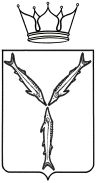 МИНИСТЕРСТВО МОЛОДЕЖНОЙ ПОЛИТИКИ И СПОРТА САРАТОВСКОЙ ОБЛАСТИ                                             П Р И К А З                           ПРОЕКТот ________________ №_______г. СаратовО внесении изменений в приказ министерствамолодежной политики и спорта Саратовскойобласти от 28 января 2021 года № 41В соответствии с абзацем 4 пункта 1 статьи 78.1 Бюджетного кодекса Российской Федерации, постановлением Правительства Российской Федерации от 22 февраля 2020 г. № 203 «Об общих требованиях к нормативным правовым актам и муниципальным правовым актам, устанавливающим порядок определения объема и условия предоставления бюджетным и автономным учреждениям субсидий на иные цели», во исполнение пункта 2 постановления Правительства Саратовской области от 25 декабря 2020 года № 1035-П «О реализации положений статьи 78.1 Бюджетного кодекса Российской Федерации в части предоставления субсидий областным государственным бюджетным и автономным учреждениям на иные цели из областного бюджетаПРИКАЗЫВАЮ:	1. Внести изменение в приказ министерства молодежной политики и спорта Саратовской области от 28 января 2021года№ 41 «О порядке определения объема и условий предоставления из областного бюджета  субсидий в соответствии с абзацем вторым  пункта 1 статьи 78.1 Бюджетного кодекса Российской Федерации государственным бюджетным и автономным учреждениям, в отношении которых министерство молодежной политики и спорта осуществляет функции и полномочия учредителя» следующие изменения:	в приложении:	пункт 1.3.2. изложить в следующей редакции:	«1.3.2. В рамках регионального проекта «Социальная активность»:	1.3.2.1. Субсидия на мероприятия по созданию условий для самореализации молодежи и развития наставничества, поддержки общественных инициатив и проектов, в том числе в сфере добровольчества (волонтерства).	Результат предоставления субсидии - количество проведенных мероприятий.»;	пункт 1.3.3. дополнить подпунктом 1.3.3.12. в следующей редакции:	«1.3.3.12. Субсидия на оснащение и укрепление материально-технической базы подведомственных профессиональных образовательных организаций.Результат предоставления субсидии - количество проведенных мероприятий.»;        абзац четвертый пункта 2.1. изложить в следующей редакции:«по пунктам 1.3.1.1, 1.3.1.2, 1.3.1.3, 1.3.1.4, 1.3.1.5, 1.3.1.6, 1.3.1.7, 1.3.2.1,  1.3.3.1, 1.3.3.3, 1.3.3.5, 1.3.3.6, 1.3.3.9, 1.3.3.10, 1.3.3.11, 1.3.3.12, 1.3.4.1, 1.3.4.2, 1.3.5.1, 1.3.5.2, 1.3.5.3, 1.3.6.1, 1.3.6.2 Порядка - таблица 1 приложения N 1; »;пункт 3.5. изложить в новой редакции:	«3.5. Объем субсидий на мероприятия по созданию условий для самореализации молодежи и развития наставничества, поддержки общественных инициатив и проектов, в том числе в сфере добровольчества (волонтерства)  (пункт 1.3.2.1 Порядка), на мероприятия по информационному обеспечению деятельности в сфере физической культуры и спорта (пункт 1.3.3.1 Порядка), на мероприятия в сфере молодежной политики (пункт 1.3.3.9 Порядка), на информационное обеспечение системы работы с молодежью области (пункт 1.3.3.10 Порядка); на проведение мероприятий по организации гражданско-патриотического воспитания граждан (пункт 1.3.5.1 Порядка), организация областных (региональных) конкурсов, фестивалей и акций в сфере гражданско-патриотического воспитания граждан (пункт 1.3.5.2 Порядка), на проведение мероприятий по военно-патриотической ориентации и подготовке граждан к военной службе (пункт 1.3.5.3 Порядка), на проведение информационно-пропагандистских мероприятий в сфере профилактики терроризма (пункт 1.3.6.1 Порядка), на проведение мероприятий, направленных на сокращение спроса на наркотики (пункт 1.3.6.2 Порядка) определяется исходя из плана мероприятий и перечня расходов с обоснованием стоимости (расчет-обоснование по форме таблицы 1 к настоящему Порядку). »;абзац первый пункта 3.9. изложить в следующей редакции:«3.9. Объем субсидий на мероприятия по укреплению материально-технической базы государственных учреждений физической культуры и спорта (пункт 1.3.3.6 Порядка), на оснащение и укрепление материально-технической базы подведомственных профессиональных образовательных организаций (пункт 1.3.3.12. Порядка), на укрепление материально-технической базы оздоровительных государственных учреждений (пункт 1.3.4.1 Порядка), на проведение мероприятий по подготовке лагеря к оздоровительному сезону и консервации лагеря на зимний период (пункт 1.3.4.2 Порядка), на укрепление материально-технической базы государственных учреждений в сфере молодежной политики (пункт 1.3.3.11 Порядка) определяется на основании: ».2. Отделу правового обеспечения обеспечить направление копии настоящего приказа:в Управление Министерства юстиции Российской Федерации по Саратовской области - в семидневный срок со дня его первого официального опубликования;в прокуратуру Саратовской области - в течение трех дней со дня его подписания.  3. Информационно-аналитическому отделу обеспечить направление копии настоящего приказа в министерство информации и печати Саратовской области - не позднее одного рабочего дня после его принятия и размещение на официальном сайте министерства.	4. Настоящий приказ вступает в силу со дня его подписания.	5. Контроль за исполнением настоящего приказа оставляю за собой.Первый заместитель министра                                                          А.А. АбрашинСогласовано:Исполняющий обязанности министрафинансов области                                                                                И.С. Бегинина